U2O2: EXAMPLE Data VisualisationCollect Data: Here I chose some temperature data from the Bureau of Meteorology.http://www.bom.gov.au/climate/data/index.shtml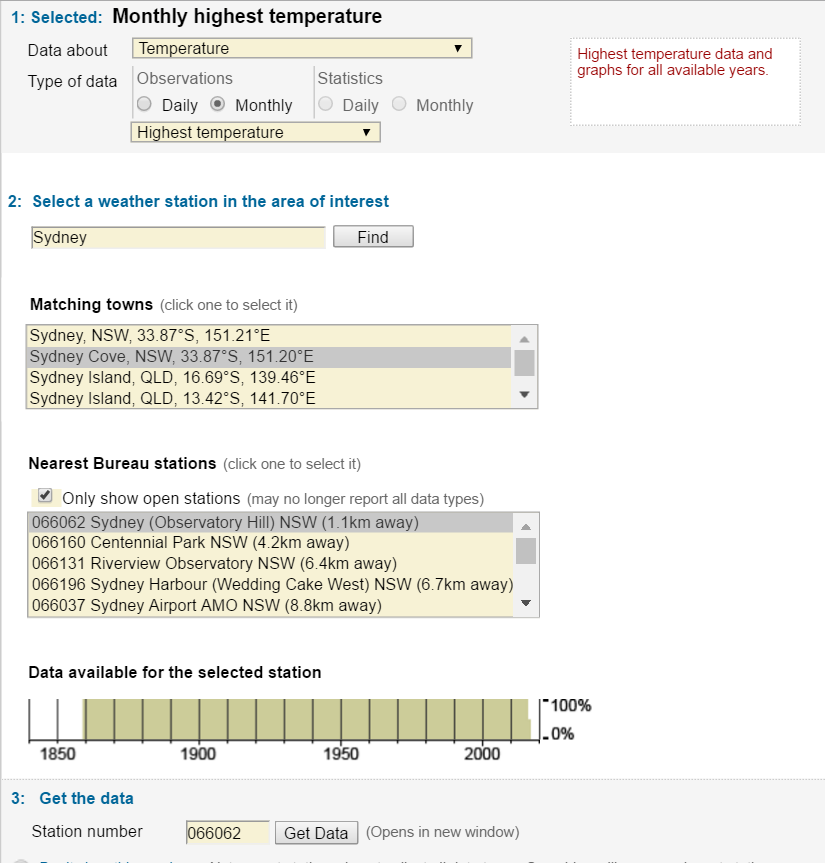 The raw data does back to 1859. However, the data cells not only contain the highest temperature for each month, also the date it was collected.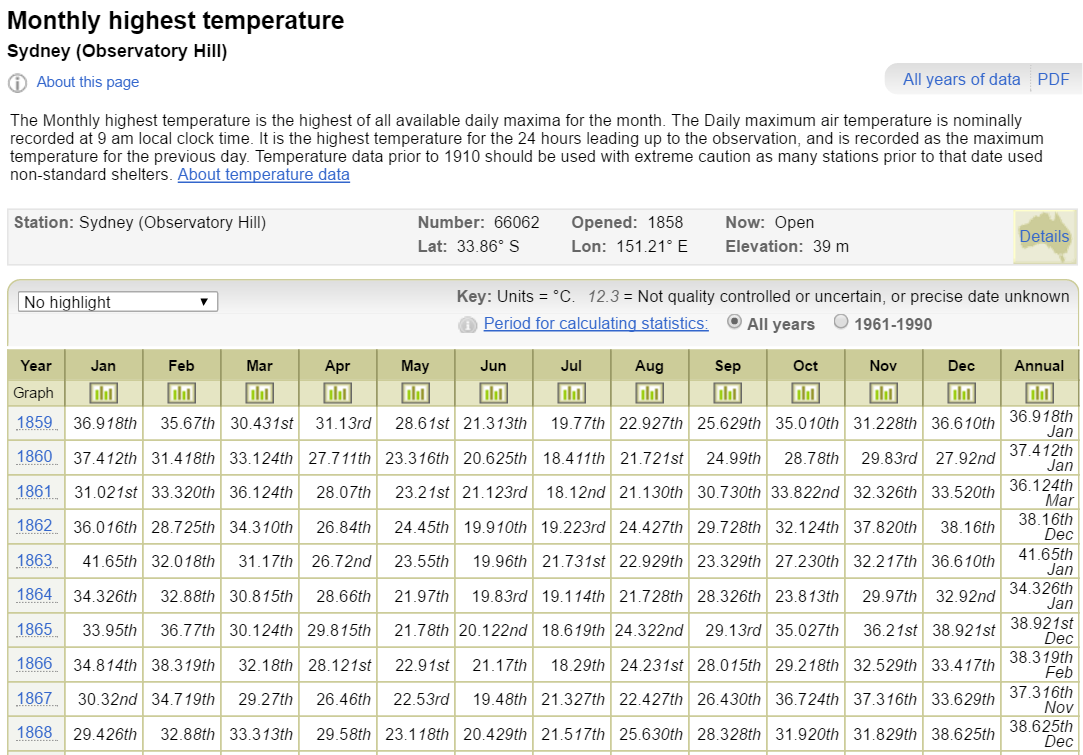 Here is my Raw Data downloaded in a zip file: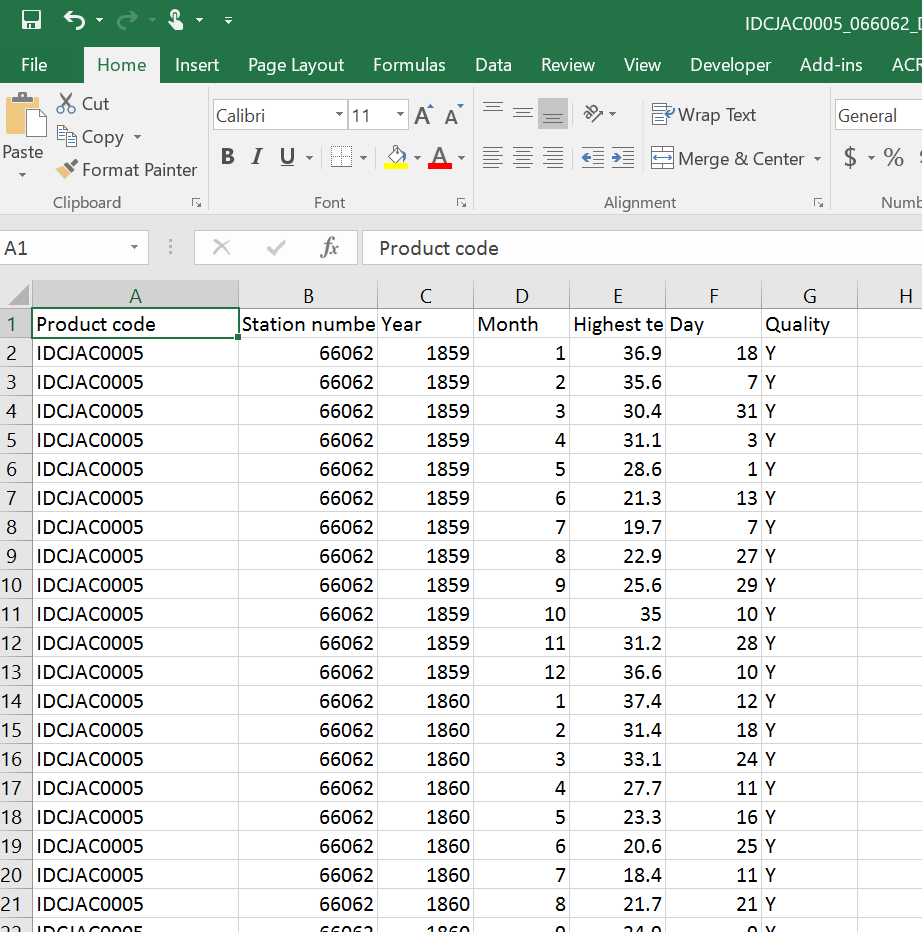 There are 1891 records!!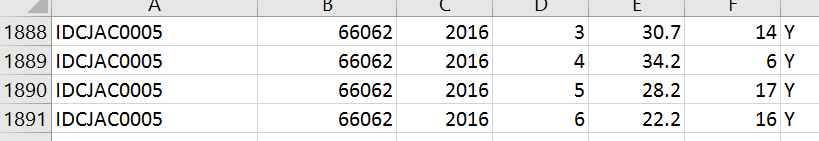 Now we can start grouping records according to Year/Month: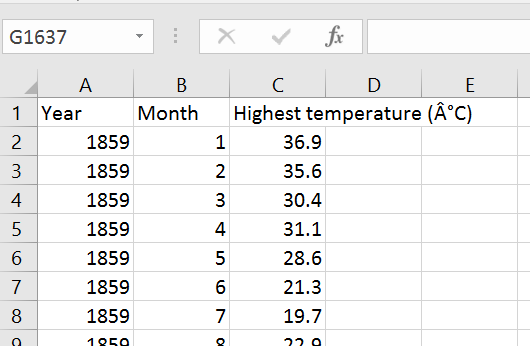 First I copied all the raw monthly temperature data and placed it in order using a FillDown count. I wanted to see if my data has any overall pattern between 1859 and 2016.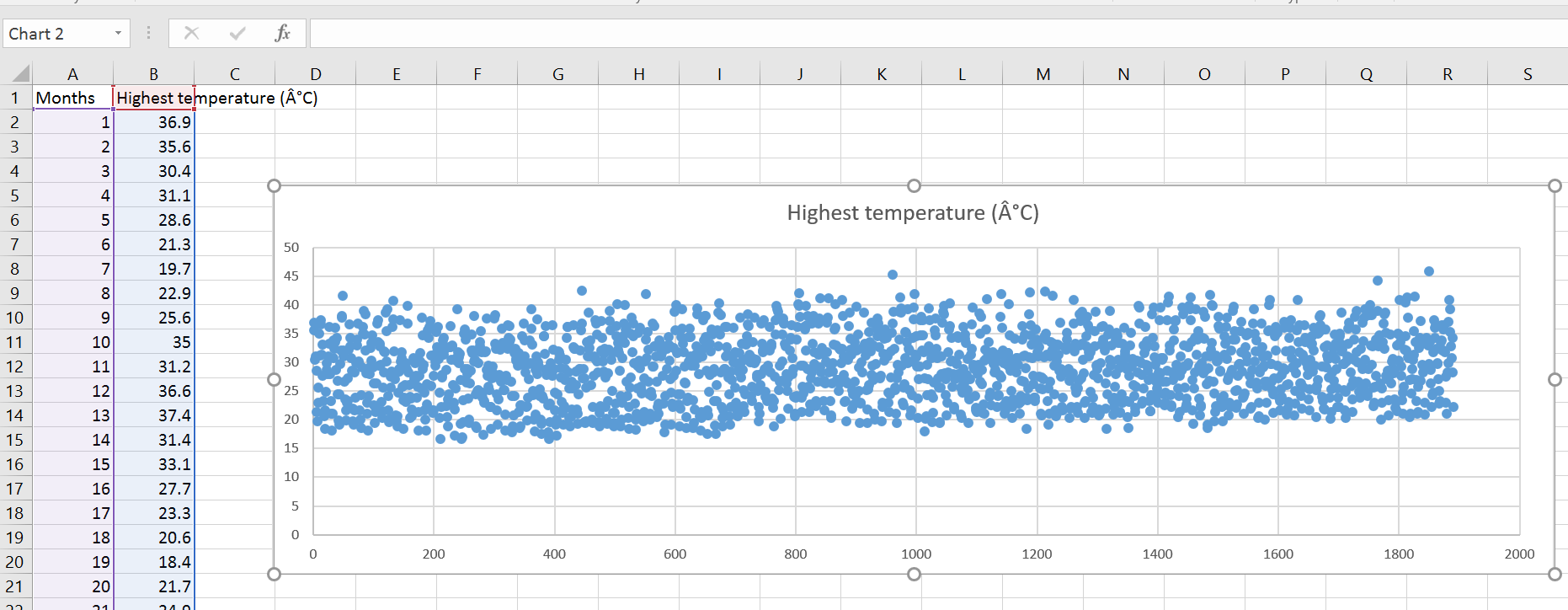 You can see that the data shows a slight increase over the 1890 months.We can also condense this data into annual average temperatures which will give us one data point for each year.The other zipped excel file downloaded from the site has the monthly data arranges according to year making it easier to sort by annual averages: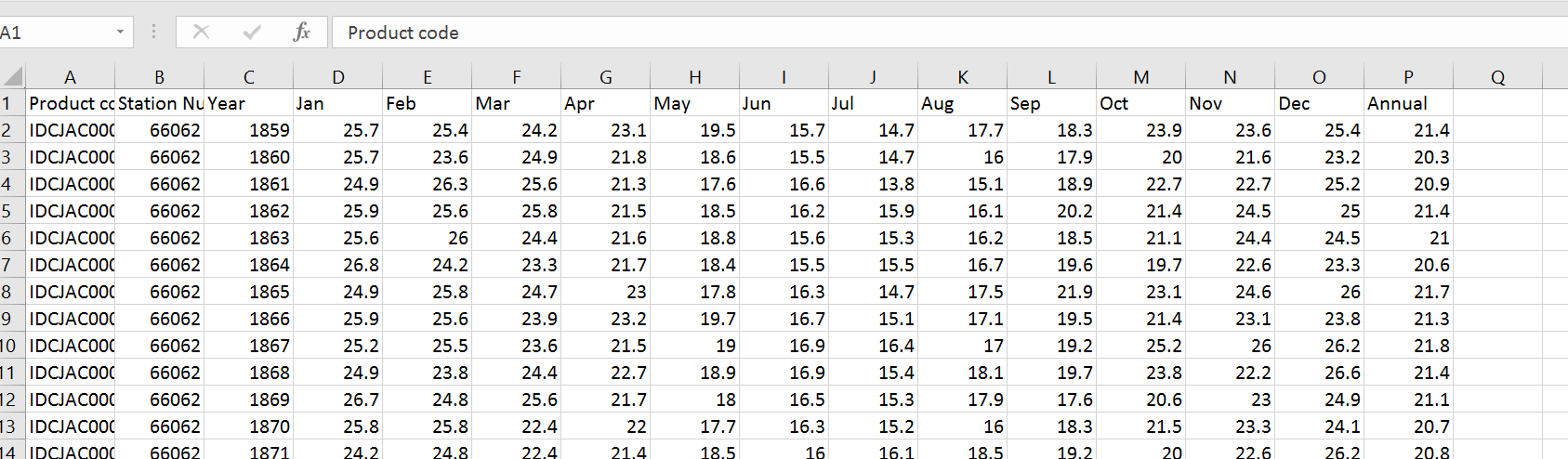 Annual highest temperatures are provided per year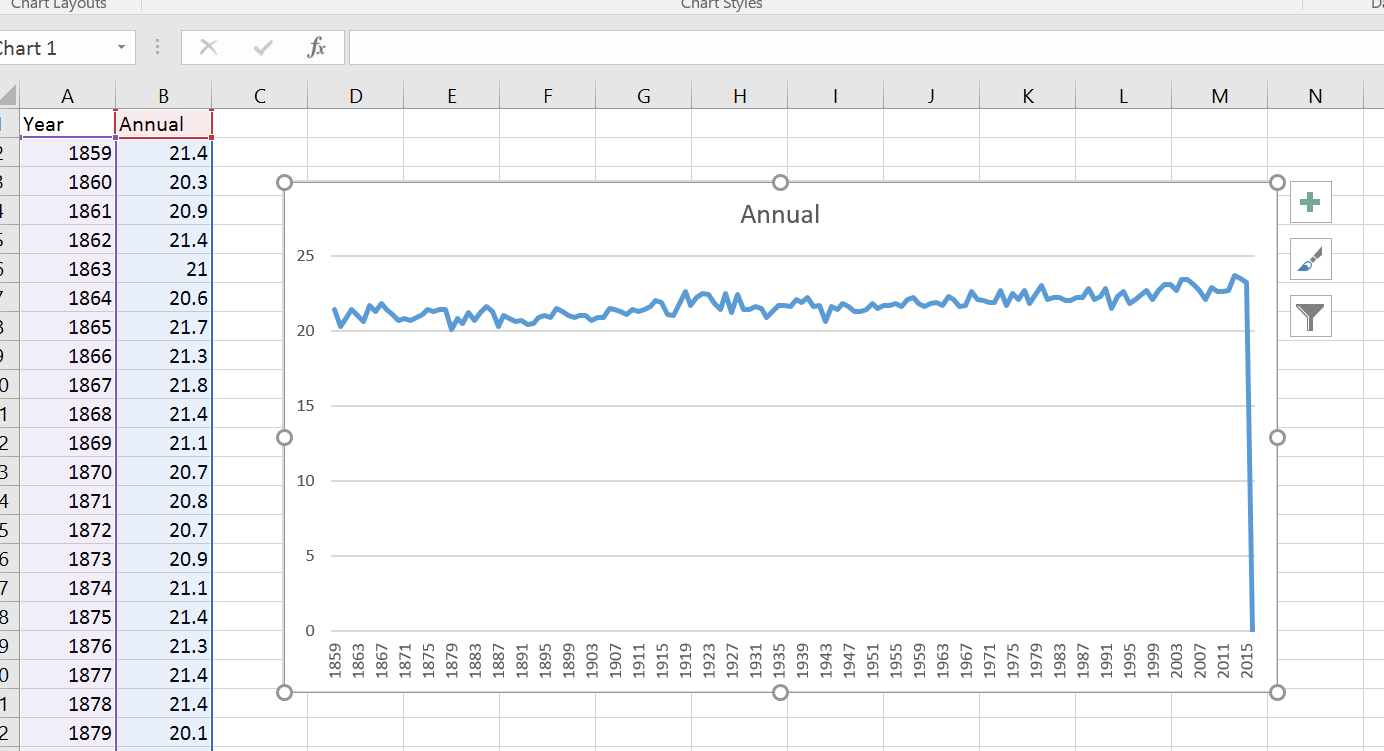 So we have now found a trend. Let’s see if there is a reason for this increase in Sydney temperatures. This means we are going to treat the temperature data as a DEPENDENT variable. We just need to find out what it may be dependent on.We know that there are scientific findings that show climactic changes in temperature are due to increased fossil fuel use that produces more carbon to be released into the atmosphere.Let’s look at the Australian Bureau of Statistics to see if we can find an independent variable that could be responsible for the temperature change in the Sydney area.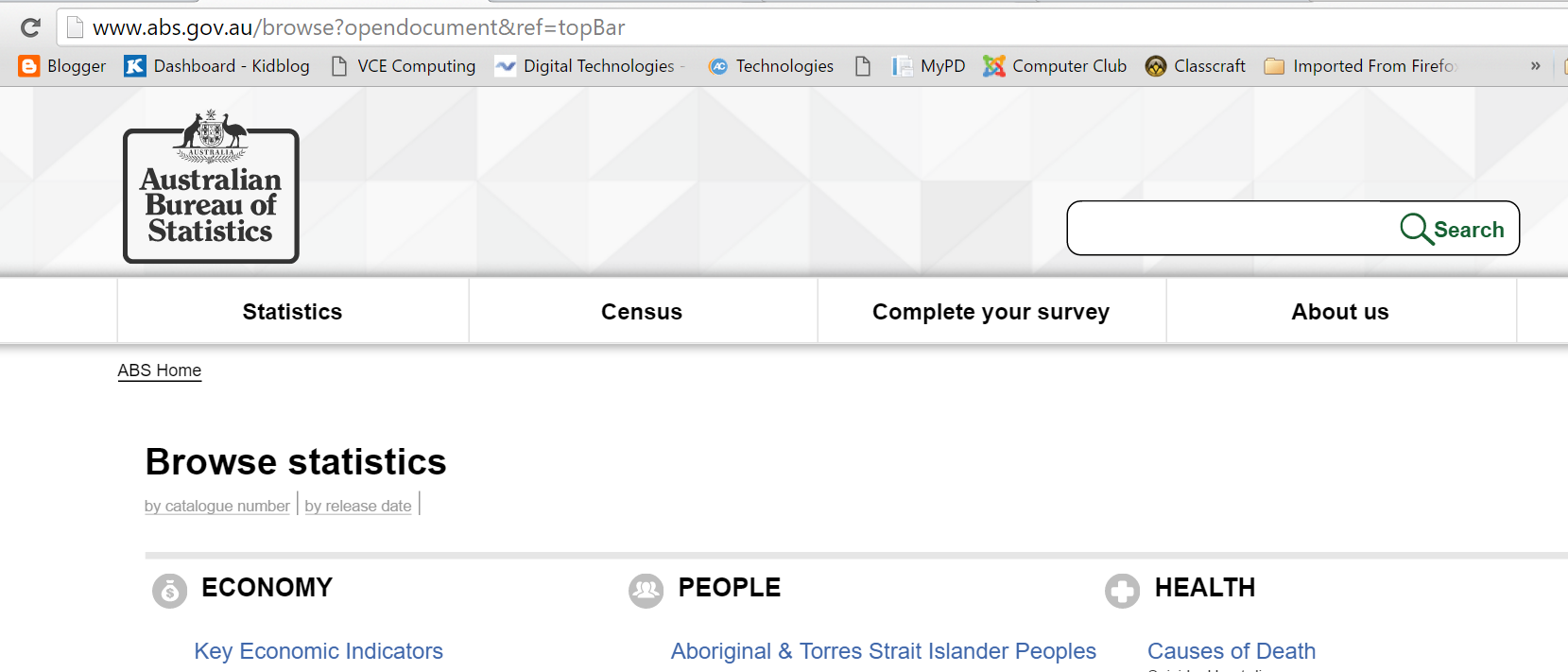 I looked up the increase in the population in Australia over time.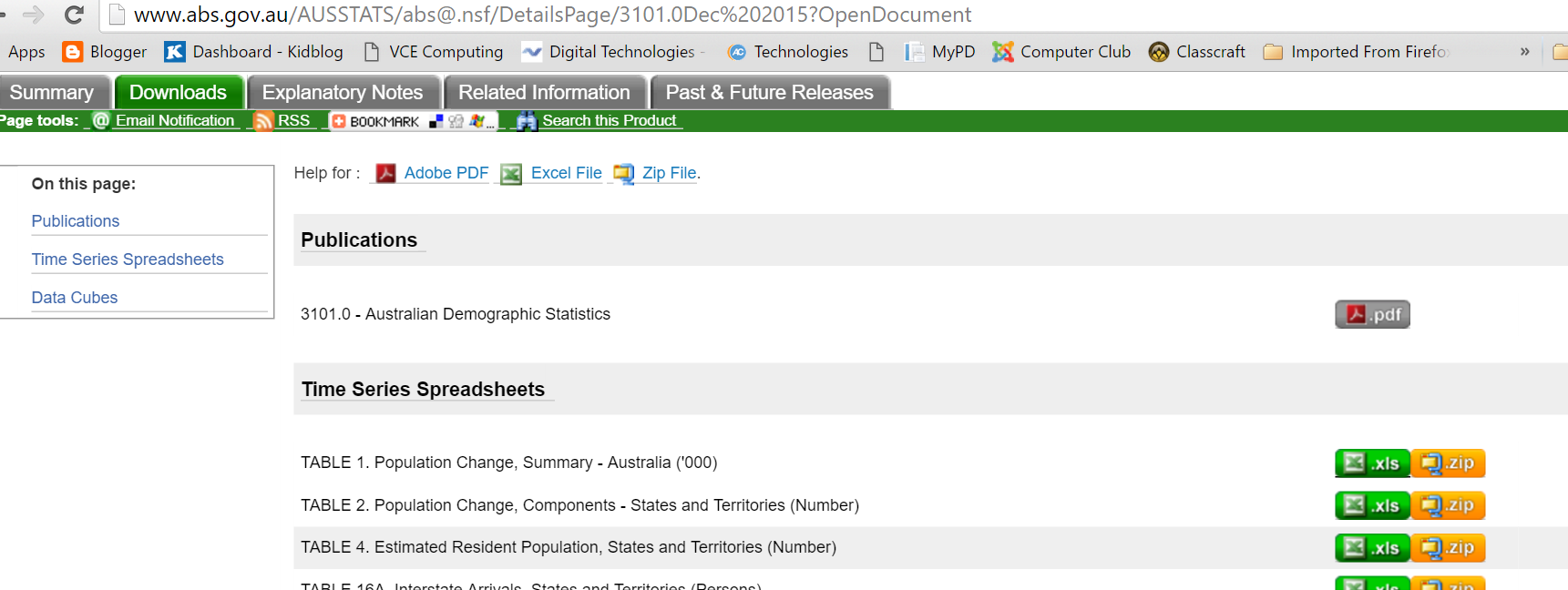 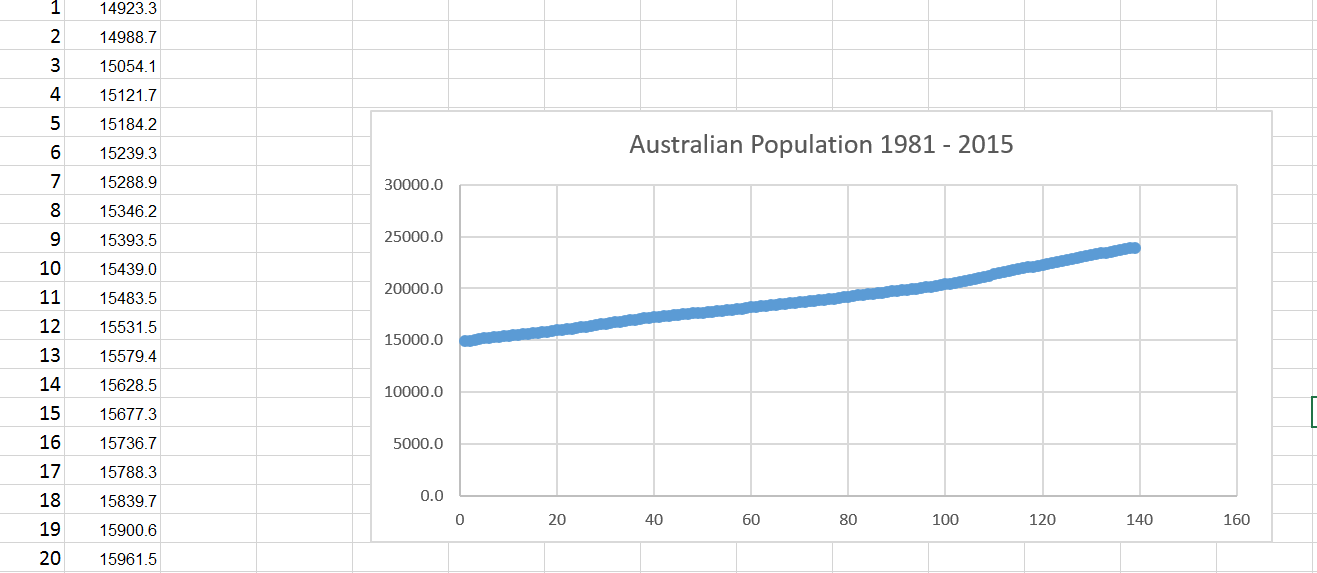 Let’s look for other trends that increase the risks to climate change.I did some research online and found the EPA (Environmental Protection Agency) www.epa.gov/ and the Carbon Dioxide Information Analysis Centre http://cdiac.ornl.gov/ were reliable sources of government collections of data concerning carbon emissions.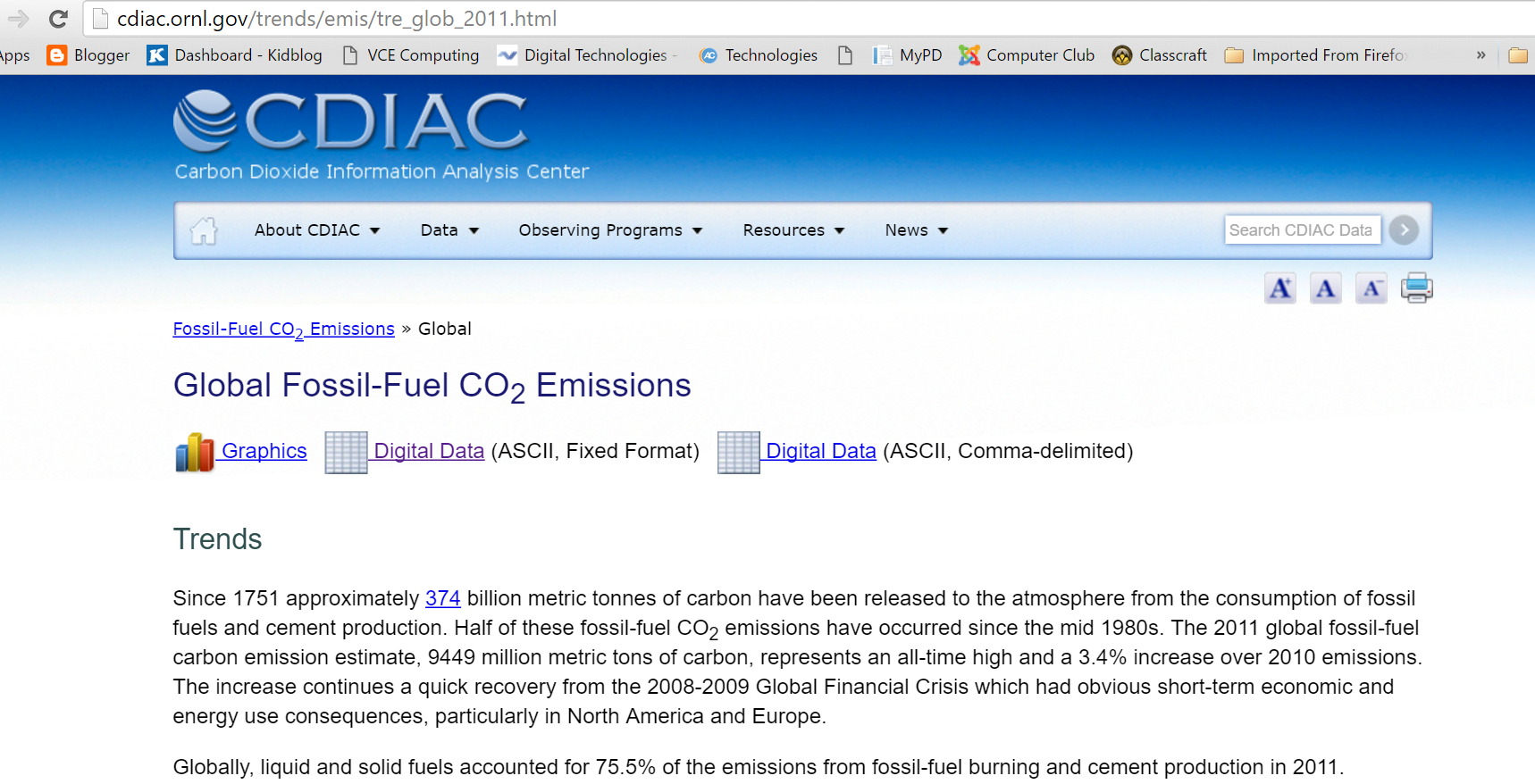 This data spans 1751- 2011. 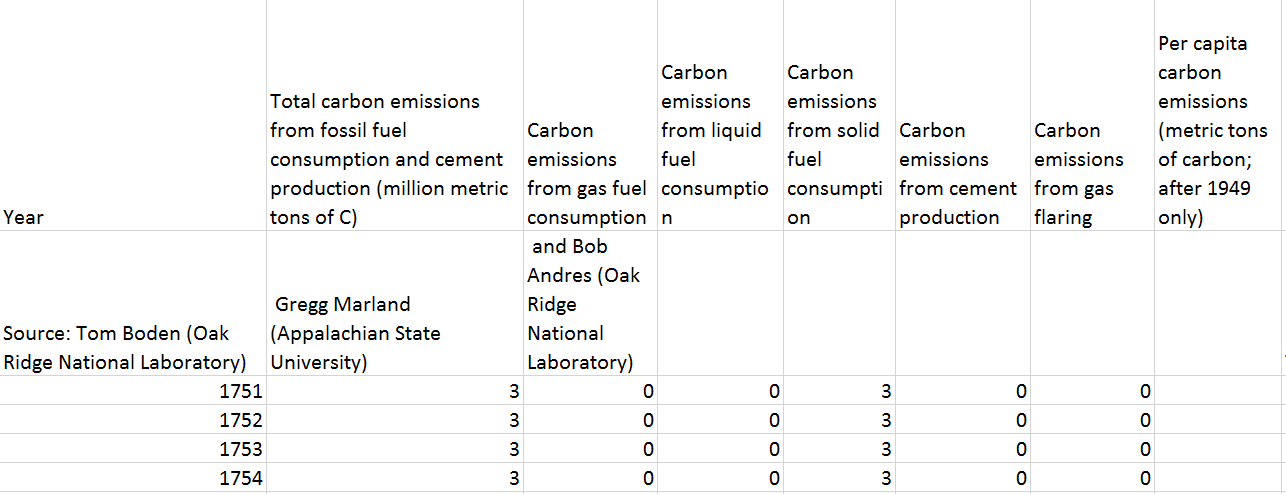 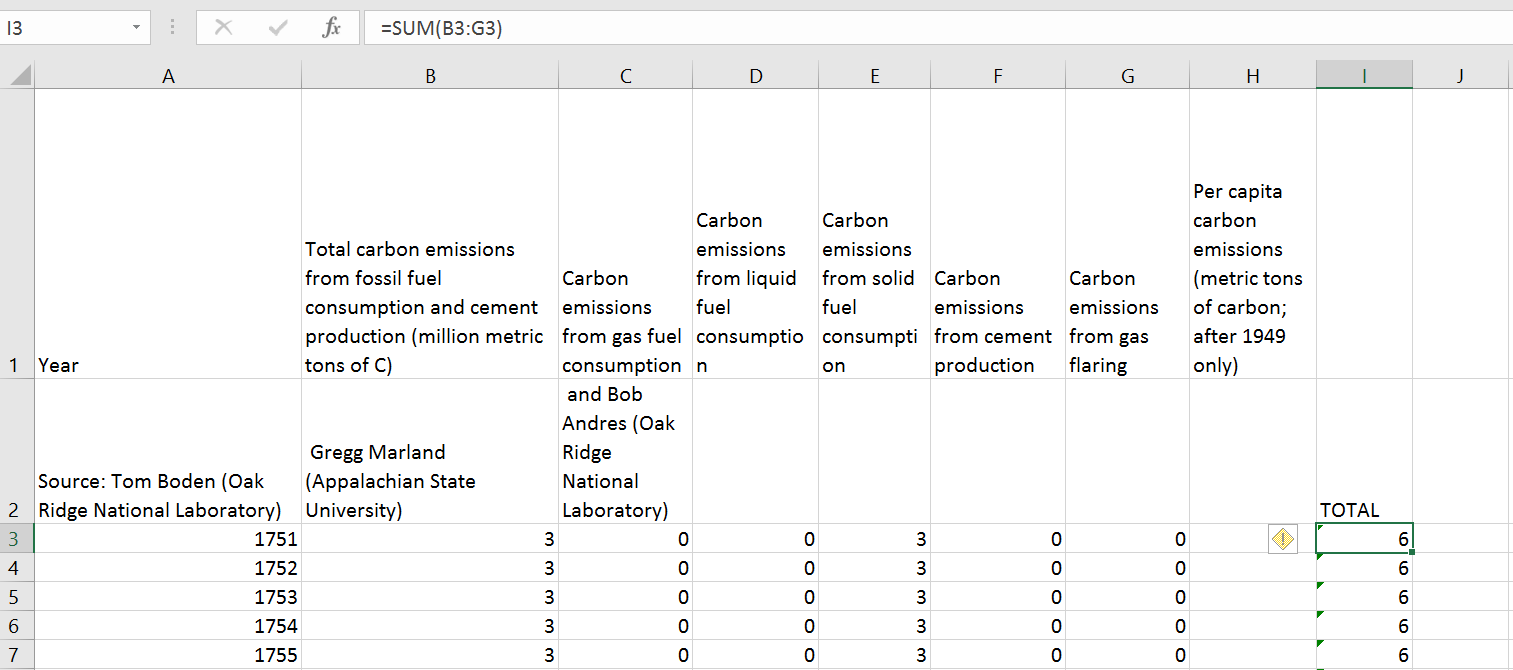 Once we copied I copied the years and the TOTAL emissions onto a new sheet I could plot the results.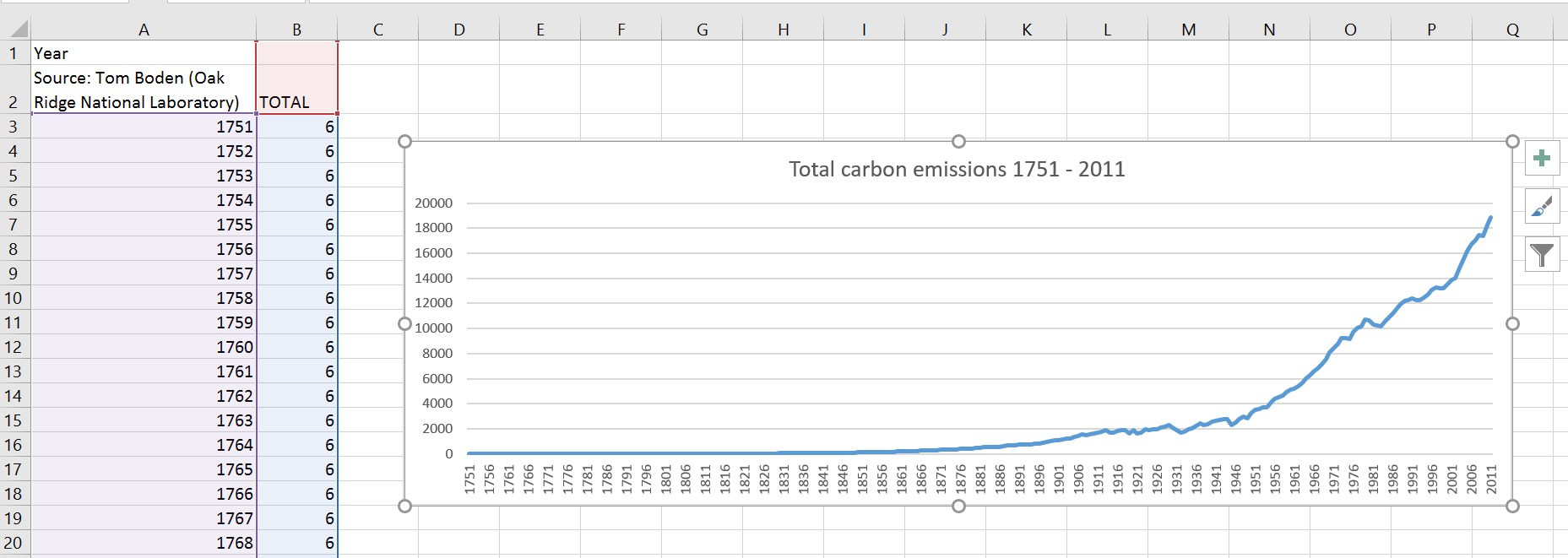 Analyse Data: We can now start forming a clearer investigation question: “How has the increase of the Australian Population and the Global Increase of Carbon emissions impacted on temperature in Sydney?”How can we visually compare these three data sets?Source: www.bom.gov.au/ August 2016Source: www.abs.gov.au/ August 2016Source: cdiac.ornl.gov/ August 2016I looked at a range of different online visualisation tools and thought dipity.com had a great way of displaying data across a timeline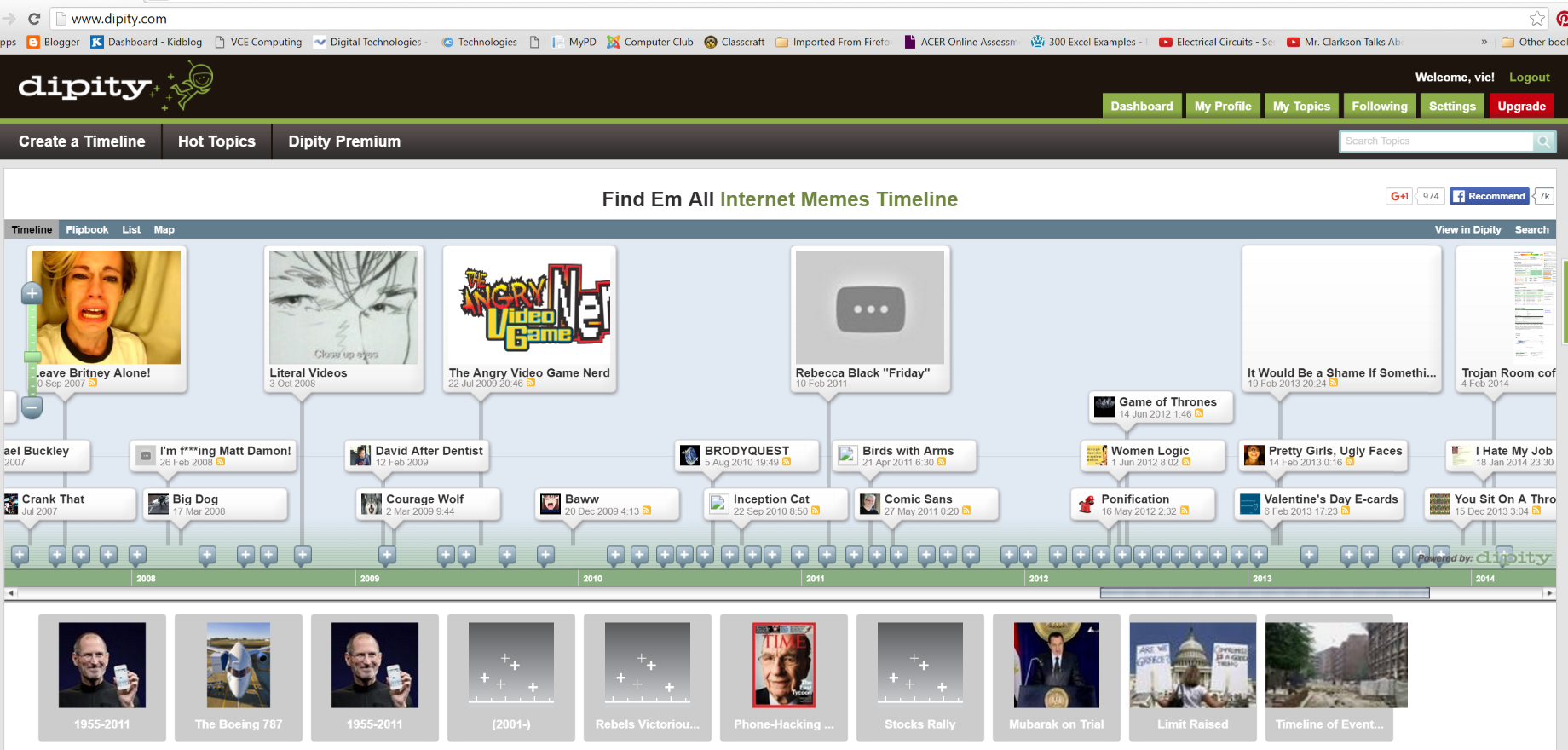 